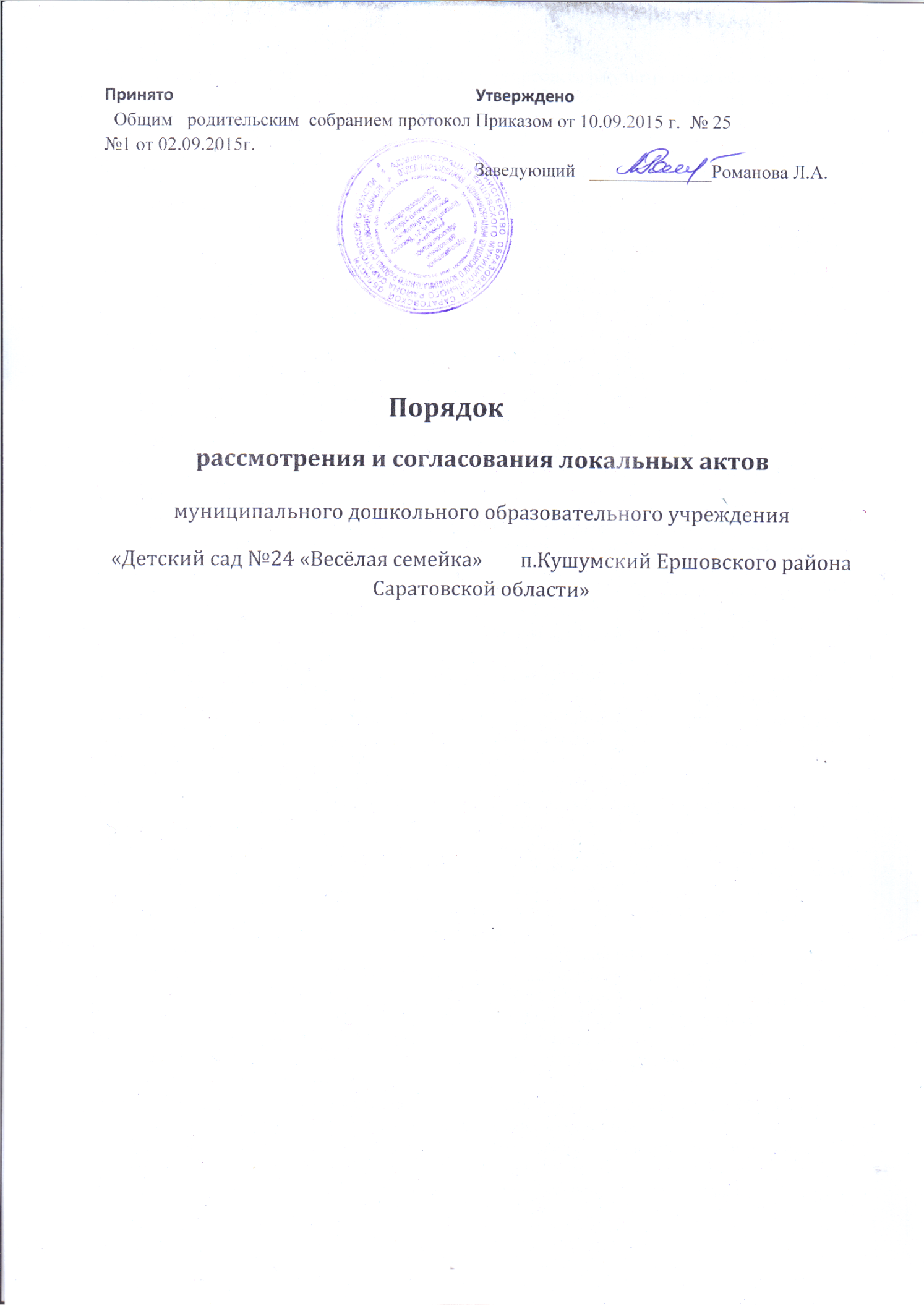 1.Общие положения1.1.Настоящий порядок (далее Порядок) регулирует процесс рассмотрения и согласования локальных нормативных актов МДОУ «Детский сад №24 «Весёлая семейка»  п.Кушумский Ершовского района Саратовской области» (далее – МДОУ) с родителями (законными представителями) воспитанников.1.2. Порядок разработан с целью обеспечения и защиты конституционных прав граждан Российской Федерации на образование.1.3. Любые локальные нормативные акты, принимаемые в МДОУ не должны нарушать права воспитанников, установленные законодательством Российской Федерации, независимо от пола, расы, национальности, языка, происхождения, имущественного, социального и должностного положения, места жительства, отношения к религии, убеждений, принадлежности к общественным объединениям, а также других обстоятельств.1.4. Порядок направлен на реализацию требований законодательства по образованию по привлечению органов самоуправления МДОУ к локальной нормотворческой деятельности для обеспечения государственно-общественного характера управления МДОУ.1.5.Настоящий Порядок разработан в соответствии с:- Конвенцией о правах ребенка, принятой резолюцией 44/25 Генеральной Ассамблеи ООН от 20 ноября 1989 года;- Конституцией Российской Федерации;- Федеральным законом от 29 декабря 2012 г. N 273-ФЗ "Об образовании в Российской Федерации";- Уставом МДОУ.2. Основные понятия и термины, используемые в настоящем ПорядкеЛокальный нормативный акт - нормативное предписание, принятое на уровне МДОУ и регулирующее его внутреннюю деятельность;Дошкольное образовательное учреждение (МДОУ)- образовательная организация, осуществляющая в качестве основной цели ее деятельности реализацию основных общеобразовательных программ дошкольного образования, а также присмотр и уход за детьми;Воспитанники- лица, осваивающие образовательную программу дошкольного образования;Педагогический работник - физическое лицо, которое состоит в трудовых, служебных отношениях с организацией, осуществляющей образовательную деятельность, и выполняет обязанности по обучению, воспитанию воспитанников и (или) организации образовательной деятельности;Участники образовательных отношений - воспитанники, родители(законные представители) воспитанников, педагогические работники и их представители, организации, осуществляющие образовательную деятельность.Отношения в сфере образования - совокупность общественных отношений по реализации права граждан на образование, целью которых является освоение воспитанниками содержания образовательных программ (образовательные отношения), и общественных отношений, которые связаны с образовательными отношениями и целью которых является создание условий для реализации прав граждан на образование;Конфликт интересов педагогического работника - ситуация, при которой у педагогического работника при осуществлении им профессиональной деятельности возникает личная заинтересованность в получении материальной выгоды или иного преимущества и которая влияет или может повлиять на надлежащее исполнение педагогическим работником профессиональных обязанностей вследствие противоречия между его личной заинтересованностью и интересами воспитанника, родителей (законных представителей) воспитанников.3. Рассмотрение и согласование проектов локальных нормативных актов МДОУ с советами родителей (законных представителей) воспитанников                                                                                                                                                          3.1. МДОУ принимает локальные нормативные акты, содержащие нормы, регулирующие отношения в сфере образования, в пределах своей компетенции в соответствии с законодательством Российской Федерации в порядке, установленном его уставом.3.2. МДОУ разрабатывает локальные нормативные акты по основным вопросам организации и осуществления образовательной деятельности, в том числе регламентирующие правила приема воспитанников, режим дня и расписание непосредственной образовательной деятельности воспитанников, формы, периодичность и порядок промежуточного и итогового контроля уровня развития воспитанников, порядок оформления возникновения, приостановления и прекращения отношений между дошкольным образовательным учреждением и родителями (законными представителями) воспитанников и др.3.3.Нормы локальных нормативных актов, ухудшающие положение воспитанников по сравнению с установленным законодательством об образовании, либо принятые с нарушением установленного законодательством порядка, не применяются и подлежат отмене.3.4. Проекты локальных нормативных актов, затрагивающие законныеинтересы воспитанников или родителей (законных представителей) воспитанников могут разрабатываться по следующим направлениям:- разработка и принятие правил внутреннего распорядка воспитанников;- создание необходимых условий для охраны и укрепления здоровья;- создание необходимых условий для организации питания воспитанников;- создание условий для занятий воспитанниками физической культурой;- разработка образовательных программ дошкольного образования в части, разрабатываемой участниками образовательных отношений;- обеспечение реализации в полном объеме основных образовательных программ и учебных планов дошкольного образования;- соответствие качества подготовки воспитанников установленным требованиям;- соответствие применяемых форм, средств, методов обучения и воспитания возрастным, психофизическим особенностям, склонностям, способностям, интересам и потребностям воспитанников;- создание безопасных условий обучения, воспитания воспитанников, присмотра и ухода за детьми, их содержания в соответствии с установленными нормами, обеспечивающими жизнь и здоровье воспитанников;- соблюдение прав и свобод воспитанников, родителей (законных представителей) воспитанников и др.3.5. Проекты локальных нормативных актов, затрагивающих законные интересы воспитанников или родителей (законных представителей) воспитанников, подлежат обязательной юридической экспертизе на предмет их соответствия действующему законодательству в сфере образования.3.6. Проекты локальных нормативных актов после их разработки и предварительной юридической экспертизы обсуждаются на заседании Управляющего совета и выносятся на рассмотрение общего родительского собрания. В случае выявления нарушений законных интересов воспитанников или родителей (законных представителей) воспитанников, в проекты локальных нормативных актов вносятся соответствующие изменения с учетом мнения родителей, что отражается в протоколах заседаний (собраний). Положительные заключения о содержании проектов локальных нормативных актов также фиксируются в протоколах заседаний (собраний).3.9. Согласованные на общем родительском собрании проекты локальных нормативных актов утверждаются в МДОУ в установленном в его уставе порядке.4.Конфликт интересов4.1. В случаев возникновения конфликта интересов педагогического работника(ов) или руководства МДОУ при несоблюдении или недобросовестном соблюдении законодательства в сфере образования и локальных нормативных актов, действующих в МДОУ, споры и конфликты урегулируются комиссией по урегулированию споров между участниками образовательных отношений. Деятельность данной комиссии регулируется отдельным положением, принятым в МДОУ.4.2. Комиссия по урегулированию споров между участниками образовательных отношений создается в целях урегулирования разногласий между участниками образовательных отношений по вопросам реализации права на образование, в том числе в случаях возникновения конфликта интересов педагогического работника, применения локальных нормативных актов.4.3. Решение комиссии по урегулированию споров между участниками образовательных отношений является обязательным для всех участников образовательных отношений в МДОУ и подлежит исполнению в сроки, предусмотренные указанным решением. Решение комиссии по урегулированию споров между участниками образовательных отношений может быть обжаловано в установленном законодательством Российской Федерации порядке.4.4. Советы родителей принимают участие в согласовании локального нормативного акта, регулирующего порядок создания, организации работы комиссии по урегулированию споров между участниками образовательных отношений и принятию ею решений.5. Права и обязанности участников образовательных отношений при рассмотрении и согласовании проектов локальных нормативных актов дошкольного образовательного учреждения5.1.Заведующий МДОУ5.1.1.Имеет право:- определять потребность в разработке тех или иных локальных нормативных актов, затрагивающих права и законные интересы воспитанников, родителей (законных представителей) воспитанников;- формировать направления внутренней нормотворческой деятельности с учетом мнения других участников образовательных отношений;- утверждать локальные нормативные акты в соответствии с принятым в МДОУ порядком, закрепленным в его уставе;- привлекать к разработке локальных нормативных актов представителей компетентных сторонних организаций, специалистов и экспертов в определенных областях, связанных с деятельностью МДОУ;- осуществлять руководство и контроль за разработкой локальных нормативных актов.5.1.2.Обязан:- руководствоваться в своей деятельности Конституцией Российской Федерации, законодательством в сфере образования и подзаконными нормативными правовыми актами, затрагивающими права и законные интересы воспитанников, родителей (законных представителей) воспитанников;- учитывать мнения участников образовательных отношений и других заинтересованных сторон в процессе разработки и утверждения локальных нормативных актов;- соблюдать права и свободы других участников образовательных отношений.5.2. Родители (законные представители) воспитанников:5.2.1.Имеют право:- на уважение человеческого достоинства, защиту от всех форм физического и психического насилия, оскорбления личности, охрану жизни и здоровья;- участвовать в разработке и обсуждении локальных нормативных актов, затрагивающих права и законные интересы воспитанников, родителей (законных представителей) воспитанников, высказывать свое мнение, давать предложения и рекомендации;- участвовать в установленном порядке в согласовании локальных нормативных актов;- в случае конфликта интересов педагогического работника(ов) или руководства МДОУ при несоблюдении или недобросовестном соблюдении законодательства в сфере образования и локальных нормативных актов, действующих в МДОУ, обращаться в комиссию по урегулированию споров между участниками образовательных отношений;- обжаловать локальные нормативные акты МДОУ в установленном законодательством Российской Федерации порядке;- отстаивать свои интересы в органах государственной власти и судах;- использовать не запрещенные законодательством Российской Федерации иные способы защиты своих прав и законных интересов.                                                                            5.2.2.Обязаны:- уважать и соблюдать права и свободы других участников образовательных отношений. 